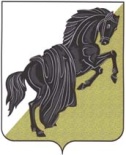 ЧЕЛЯБИНСКАЯ ОБЛАСТЬСовет депутатов ШАБУРОВСКОГО СЕЛЬСКОГО ПОСЕЛЕНИЯР Е Ш Е Н И Е от «22» ноября 2021 года № 62                                                                                                                     с.ШабуровоО назначении членов конкурсной комиссиипо отбору кандидатур на должность главыШабуровского сельского поселения Каслинскогомуниципального района Челябинской областиВ соответствии со статьями 35, 36 Федерального закона от 06.10.2003 г. № 131-ФЗ «Об общих принципах организации местного самоуправления в Российской Федерации», Законом Челябинской области от 11.06.2015 г. № 189-ЗО «О некоторых вопросах правового регулирования организации местного самоуправления в Челябинской области», руководствуясь Уставом Шабуровского сельского поселения и Положением о порядке проведения конкурса по отбору кандидатур на должность главы Шабуровского сельского поселения Каслинского муниципального района Челябинской области, утвержденным решением Совета депутатов 19.11.2021 № 58 Совет депутатов Шабуровского сельского поселения РЕШАЕТ:1. Назначить членами конкурсной комиссии по отбору кандидатур на должность главы Шабуровского сельского поселения Каслинского муниципального района Челябинской области:1) Базуеву Тамару Николаевну - депутата от избирательного округа № 5;2)  Миндагулову Светлану Александровну - депутата от избирательного округа № 6;3) Лебедеву Светлану Анатольевну - депутата от избирательного округа № 10.            2. Настоящее решение вступает в силу с момента его подписания. Председатель Совета депутатовШабуровского сельского поселения					         С.А.Миндагулова